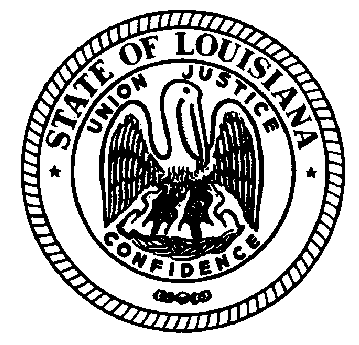 LOUISIANA COMMISSION ON PERINATAL CARE AND PREVENTION OF INFANT MORTALITY1888-204-5984 Access Code 1982918
January 28, 2016Attendees: Dr. Scott Barrilleaux, Dr. Robert Blereau, Beth Manning. Dr. Cliff Moore, Dr. Rodney WiseGuests: Ekwutosi Okoroh, Sabrina Noah, Marshall St. Amant, Becky Majdoch, Robin Gruenfeld, Rosa Bustamante-Forest, Kelly Bankston, Martha Hennegan, Jim HusseyMeeting Notes:Medicaid SUD/IAP Project Evaluation - Ekwutosi OkorohLeadership from Medicaid, Office of Behavioral Health, and Women’s Hospital attended a collaborative meeting on Louisiana’s Substance Use Disorder (SUD) toolkit. The toolkit is designed to streamline partnerships with providers and stakeholders, while encouraging screening and referral. Components of the toolkit include best practice references, screening toolkits, necessary reporting requirements, care management, and brief intervention requirements. The toolkit will be piloted at Women’s Hospital in Baton Rouge and in WIC sites within the Project LAUNCH service area (Lafayette, Vermillion, and Acadia parishes). Neonatal Abstinence Syndrome – Dr. WiseThe response to House Concurrent Resolution No. 162 that requested the Perinatal Commission study and make recommendations regarding NAS, due March 1, 2016, is nearing its final stages. The draft document was reviewed and changes were recommended. The NAS Subgroup will continue to work towards finalizing document. Perinatal Outcomes – MedicaidAt the request of the Commission, data analysis was conducted on Medicaid enrollment and perinatal outcomes. The results are currently being reviewed by Medicaid, and it is hoped that a presentation will be ready for the next Perinatal Commission Meeting.Future Agenda ItemsThe Perinatal Commission members decided to postpone discussion regarding future agenda items until a new Medicaid Medical Director is announced.MembershipThere are three vacancies on the Commission: a pediatrician, an obstetrician, and a neonatologist. Dr. St. Amant offered to be nominated for the position of obstetrician, and Commission members concurred. Karis Schoellmann will reach out to Dr. Najar to see if he is interested in filling the neonatologist vacancy. Dr. St. Amant offered to reach out to Dr. Ronald Bombet to see if he would be willing to fill the pediatrician vacancy.The Commission will reach out to Sandra Adams to help develop language for a governor’s proclamation thanking Dr. Bill Gill for his years of service to the Perinatal Commission.2016 Meeting DatesMeeting dates for 2016 have been provided, and information for the February call will be provided shortly.Adjourn